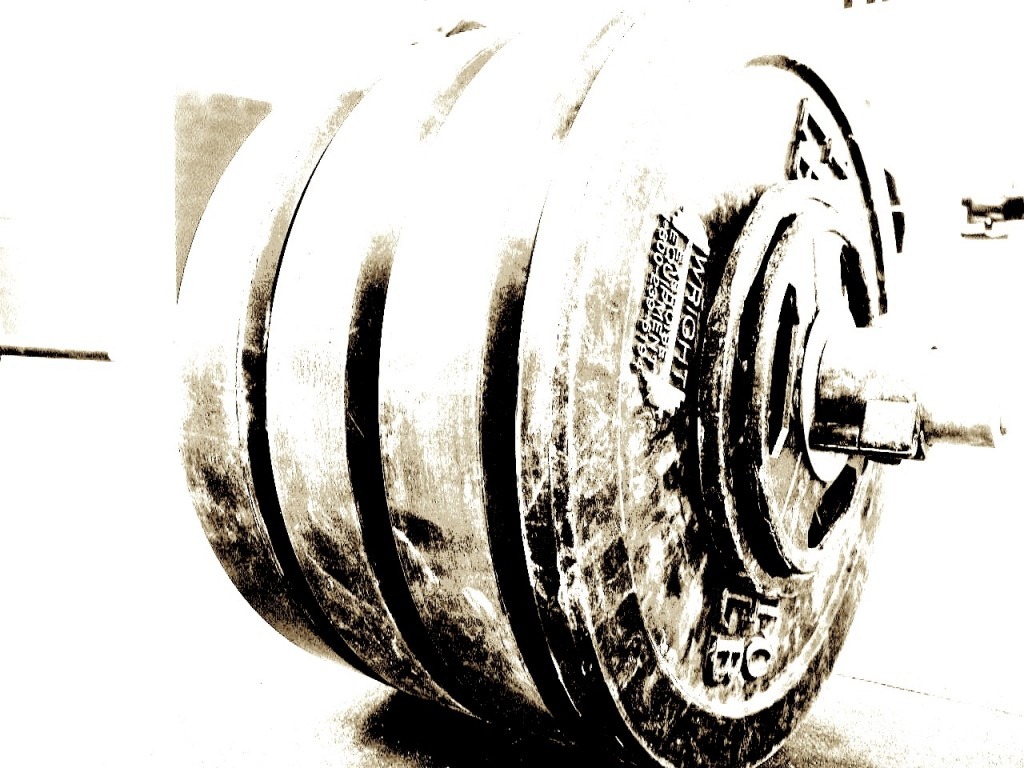                                      Р О С С И Й С К А Я   Ф Е Д Е Р А Ц И Я                            А в т о н о м н а я   н е к о м м е р ч е с к а я   о р г а н и з а ц и я  «Н А Ц И О Н А Л Ь Н А Я   А С С О Ц И А Ц И Я   П А У Э Р Л И Ф Т И Н Г А»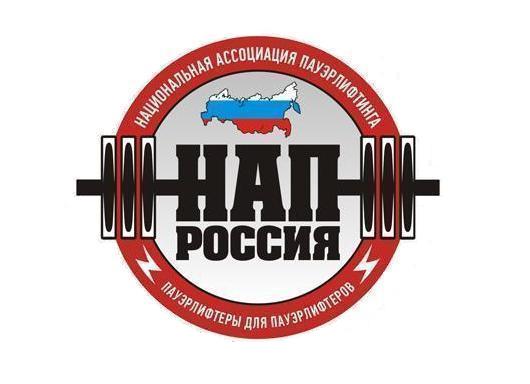              ПОЛОЖЕНИЕо проведении Открытого Чемпионата Оренбургскойобласти по жиму штанги лёжа среди мужчин и женщин«ФИЛОСОФИЯ ЖИМА - 2»                                                                                                                        УТВЕРЖДАЮ:                                                                                                                            Вице президент АНО                                                                                «Национальная Ассоциация  Пауэрлифтинга»                                                                                 по Оренбургской области                                                                                    __________________________Е.В.Карякин                                                                                    Оренбург, 2017 г.1. Цели и задачи:-  выявление сильнейших спортсменов Оренбургской области-  выполнение разрядных нормативов  вплоть до Кандидата в Мастера Спорта АНО «НАП».- формирование престижности занятиями спортом в молодежной среде, как следствие - формирование престижности здорового образа жизни;
 - развитие массового спорта в России, как приоритетная задача, поставленная Президентом РФ В.В.Путиным;
 - реализация федеральной целевой программы: «Развитие физической культуры и спорта в РФ в 2016-2020 гг.».-  соревнования проходят под девизом «Время быть сильным!»2. Место и сроки проведения:
-  Соревнования проводятся 19 августа 2017 года в Мегамолл «АРМАДА» по адресу:    Россия, Оренбургская область, город Оренбург, Шарлыкское шоссе, 1, «Галерея еды»
-  Взвешивание:    - 18.08.2017 с 15:00 до 20:00 в фитнес-центре «Экстрим» по адресу: г. Оренбург, ул. Кобозева, 1, корпус «д».    - 19.08.2017  с 08:00 до 10:00 в Мегамолл «АРМАДА» по адресу: г. Оренбург, Шарлыкское шоссе, 1 «Галерея еды» 
-  Начало соревнований в 11:00. 
-  Потоковое расписание выступлений будет составлено на основании предварительных заявок и доступно в месте проведения соревнований.
3. Руководство проведением соревнований:
-  Общее руководство по подготовке и проведению соревнований осуществляется Автономной некоммерческой организацией «Национальная ассоциация пауэрлифтинга».


4. Судейство:
-  Соревнования проводятся по международным правилам АНО «НАП».
-  Судьи должны иметь соответствующую одежду (белая рубашка, тёмные или серые брюки, галстук с символикой НАП, нагрудной шеврон судьи НАП, судейскую книжку) и соответствующую судейскую квалификацию.

5. Участники соревнований:
-  К участию в соревнованиях допускаются участники, достигшие 14 лет, имеющие соответствующую спортивно-техническую подготовку, прошедшие медосмотр. Экипировка участников - согласно правилам ассоциации НАП. Участники, не выполняющие требования по экипировке, на помост не допускаются. 
    -При себе иметь паспорт.6. Дисциплины: -жим лежа без экипировки;- жим лежа в однослойной экипировке (только мужчины);- жим лежа в поддерживающих устройствах слинг-шот (только мужчины);- русский жим НАП.
7. Весовые и возрастные категории участников:-  Возрастные категории:- юноши и девушки до 19 лет, (только абсолютное первенство);- женщины 20 лет и старше (только абсолютное первенство);-   мужчины в экипировочном дивизионе и в жиме лежа в софт-экипировке  только абсолютный зачет;- мужчины открытая возрастная группа (20 лет и старше), 67,5 кг., 75 кг.,82,5  кг, , ,  110 кг., свыше 110 кг.- русский жим НАП       1. «Женщины, вес штанги 35 кг» (абсолютный зачёт); 2. «Юноши, вес штанги 75 кг» (абсолютный зачет);      3.«Мужчины, вес штанги 100 кг»  (абсолютный зачет);
8. Определение победителей и награждение:-Спортсмены, занявшие первые три места в каждой весовой  категории, награждаются медалями и дипломами, а так же ценными призами. -Победители абсолютного первенства в открытой категории, награждаются медалями, дипломами, кубками и денежными призами.- Победители абсолютного первенства юноши и девушки, мужчины в экипировочном и софт-экипировочном дивизионах,  награждаются медалями, дипломами и ценными призами.         Победители в абсолютных категориях определяются по формуле Шварца (мужчины), Мэлоуна (женщины).         Русский жим НАП - абсолютное первенство определяется по коэффициенту атлетизма.9. Заявки:
-  Предварительные заявки от спортсменов. Заявки принимаются до 10.08.2017 г. включительно на e-mail: rusichi056@MAIL.RU, либо посредством Он-лайн формы на официальном сайте НАП: http://www.пауэрлифтинг-россия.рф 
 10. Стартовый взнос:
-  Стартовый взнос равен 1000 рублей за выступление в 1 дисциплине, за выступление в двух и более дисциплинах, дополнительный взнос 500 рублей за каждую номинацию.
11. Присвоение нормативов: 
-  Присваиваются нормативы (по жиму лежа) вступившие в силу с 01. 01. 2017 г. вплоть до Кандидата в Мастера спорта АНО «НАП», по версии ЛЮБИТЕЛИ. В случае выполнения норматива, отметка о выполнении ставится только в разрядную книжку. - для оформления разрядной книжки необходимо при себе иметь 200 рублей и 2 фотографии 3х4
12. Награждение:
-  Спортсмены, занявшие первые три места в своей возрастной группе и весовой категории, награждаются медалями,  дипломами и ценными призами.
- Победители абсолютного первенства в открытой категории награждаются медалями, дипломами, кубками и ценными призами.    - Команды-победители награждаются дипломами. Команда занявшая первое место награждается  Кубком и ценным призом.. Команда-победитель определяется согласно Техническим правилам АНО «НАП».
 
13. Финансирование:
-  Расходы по командированию, размещению и питанию участников, тренеров, судей и зрителей несут командирующие организации.

14. Контактная информация:
-  По всем интересующим Вас вопросам, касающимся организации и проведения Открытого Чемпионата Оренбургской области по жиму штанги лёжа без экипировки среди мужчин и женщин «Философия жима 2»,  Вы можете связаться с организаторами соревнований Анисимовым Василием Петровичем, тел. 89058198692 и Карякиным Евгением Владимировичем, тел. 89058900705, а так же по электронной почте: rusichi056@MAIL.RU
15. Договор на участие в соревнованиях.  ·Проходя процедуру взвешивания и регистрации, каждый спортсмен подписывает заявочную карточку. Факт подписания данной карточки является заключением Договора об участии в соревнованиях между спортсменом и организаторами. Подписывая карточку, спортсмен соглашается со всеми пунктами настоящего Положения, а также со всеми пунктами Технических правил АНО «НАП» и всех Постановлений  АНО «НАП», принятых до начала данных соревнований и опубликованных на официальном сайте АНО «НАП» (www.пауэрлифтинг-россия.рф), в разделах «Документы ассоциации» и «Правила и нормативы».     Также спортсмен безоговорочно соглашается со следующими условиями:1).  Принимая участия в соревнованиях, спортсмен признаёт, что от него потребуется максимальное физическое и психологическое напряжение, что влечет за собой риск получения травмы, либо увечья. Спортсмен принимает на себя все риски, связанные с этим, и несёт всю ответственность за любые травмы и увечья,  известные ему, либо не известные ему, которые он может получить.2).  Спортсмен осознаёт, что на его ответственности   лежит контроль  состояния своего здоровья перед участием в соревнованиях, тем самым подтверждает проведение регулярного врачебного медосмотра, и отсутствие медицинских противопоказаний для участия  в соревнованиях, соответственно свою полную  физическую  пригодность  и добровольно застраховал свою жизнь и здоровье на период участия в соревновании.3).  Принимая участие в соревновании, спортсмен сознательно отказывается от любых претензий, в случае получения травмы или увечья на этом турнире, в отношении Организаторов турнира, АНО «Национальная ассоциация пауэрлифтинга», собственника помещений, руководителей, должностных лиц, работников упомянутых организаций, ассистентов на помосте и всего обслуживающего соревнования персонала. 4).  Спортсмен добровольно оплачивает все благотворительные взносы, предназначенные для погашения расходов по проведению турнира, изготовлению наградной атрибутики и других расходов, связанных с проведением спортивных мероприятий.5). Спортсмен ознакомился с данным Положением и полностью понимает его содержание.6). Спортсмен добровольно соглашается принять все вышеописанные в п.15 настоящего Положения условия. Тем самым подтверждает это, подписывая заявочную карточку в присутствии секретариата на процедуре регистрации и взвешивания.
16. Настоящее Положение служит официальным вызовом на соревнования.
